Тульская областьСхема административного деления Тульской области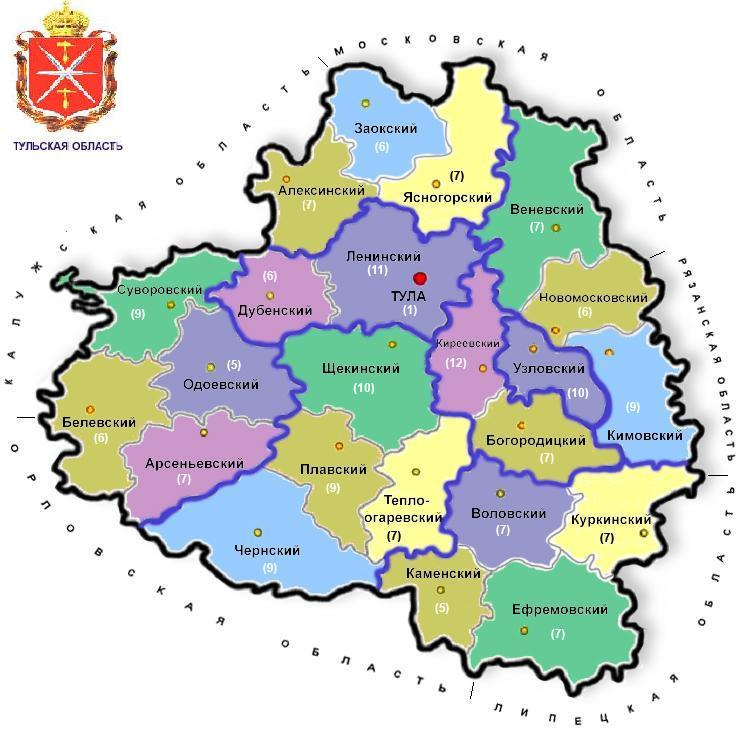 Территорию региона пересекают 3 федеральные трассы: М2 «Москва-Белгород-граница с Украиной», М4 «Москва-Новороссийск», М6 «Москва-Астрахань». Крупные железнодорожные магистрали связывают Тулу с другими регионами России и странами ближнего и дальнего зарубежья. В 100 км от границы области расположен международный аэропорт «Домодедово».Крупнейшие города: Тула (487 тыс. человек), Новомосковск (127 тыс. человек), Донской (64 тыс. человек), Алексин (58 тыс. человек), Щекино (58 тыс. человек).Регион обладает высокоразвитой сетью инженерной инфраструктуры, что обеспечивает получение свободного доступа к энергетическим ресурсам. В Тульской области расположены несколько генерирующих электростанций, по территории проходят магистральные газопроводы.Высокой квалификации кадров способствует развитая система профессионального образования региона. 2/3 учебных заведений имеют специальности «Машиностроение», «Металлообработка», «Транспортные средства».Инвестиционная стратегия Тульской области направлена на комплексное развитие территорий за счет привлечения российских и иностранных инвестиций и активизации инновационной деятельности, в первую очередь, в традиционных для региона отраслях промышленности, таких как машиностроение, металлообработка, химия, электроника и переработка продуктов сельскохозяйственного производства.Благоприятные условия для ведения бизнеса в Тульской области создаются за счет снижения административных и бюрократических барьеров, упрощения разрешительных процедур, разработки эффективных инструментов поддержки предпринимательства.Доверие инвесторов — главный показатель эффективной работы правительства и его открытости перед бизнесом. На территории Тульской области успешно работают более 200 предприятий с участием иностранного капитала.В 2016 году объем инвестиций в основной капитал составил более 112 млрд рублей. Регион вошел в число лидеров промышленного роста как в Центральном Федеральном округе, так и по России. За последние 5лет регион увеличил собственные налоговые и неналоговые доходы более чем на 74%. Приведенные показатели подтверждают стабильность развития экономики Тульской области.Перечень крупнейших инвестиционных проектов, реализующихся на территории Тульской областиПеречень государственного имущества Тульской области, планируемого к приватизации в 2017 году и в плановый период 2018-2019 гг.Вывод: В целом, ситуация в регионе стабильная. Экономика Тульской области скромно, но растет. Регион отличается диверсифицированной (освоение новых видов производств с целью повышения эффективности производства) экономикой и хорошо развитой промышленностью, темпы роста превышают средние показатели.Рынок коммерческой недвижимостиТоргово-офиснаяСектор торговой недвижимости развивается в Туле достаточно активно. В городе присутствуют различные форматы объектов торговой недвижимости – салоны, магазины, супермаркеты, торговые центры, а также рынки.Немалый интерес к рынку коммерческой недвижимости проявляют крупные федеральные ритейлеры. Здесь открыты магазины сетей «Спар», «Дикси», «Спортмастер», «ДНС» и другие. Наиболее насыщенными объектами торговой недвижимости являются центральные улицы города – проспекты Ленина и Красноармейский, а также улицы Пирогова и Каминского, Советская. Здесь торговые площади стоят особенно дорого по сравнению с наиболее удаленными от центра районами. Наибольшим спросом пользуются площади размером не более 70 квадратных метров. Основная часть коммерческих объектов торгового назначения – это переведенные в нежилой фонд квартиры на первых этажах домов в центре города. Однако альтернативой таким площадкам становятся появляющиеся специализированные торговые центры. К ранней постройке относятся, например такие ТЦ, как «Интерсити», «Парадиз», «Гостиный двор». К более поздней – «РИО» (площадь трехэтажного комплекса составляет 25 000 кв.м., двухзальный кинотеатр. Парковка центра рассчитана на триста автомобилей), ТРЦ «Макси» – самый крупный торгово-развлекательный центр в Тульской области, включающий семейно-развлекательную зону, многозальный кинотеатр, фуд-корт, фитнес-центр, кафе и рестораны, гипермаркет строительных товаров. Пул арендаторов ТРЦ «Макси» сформирован из лидеров своих сегментов и соответствует потребностям жителей города и области. Торговая галерея ТРЦ насчитывает более 200 магазинов.  Офисная недвижимость Тулы едва преодолела начальный этап своего развития. Преодоление стадии становления происходит медленными темпами. Большинство офисных площадей представлены объектами низкого качества – это здания бывших НИИ, заводов и административных корпусов. Крупные предприятия и банки самостоятельно занимаются созданием офисов для собственных нужд. Как таковые, специализированные офисные центры строятся медленно. Из недавно построенных - наиболее современные комплексы – «Галакс», «Пирамида», а также офисные центры, расположенные на улице Каминского и Красноармейском проспекте. В основном это сравнительно небольшие по площади здания. В настоящее время рынок качественной офисной недвижимости в Туле испытывает сложности в связи кризисом. Итак недостаточно развитый, он уже ощутил снижение спроса и приостановление реализации некоторых серьезных проектов.Ситуация на рынке торгово-офисной недвижимости наиболее крупных городов региона повторяет тенденции областного центра с поправкой на количество предложений по продаже и аренде, так и стоимости их соответствующих удельных показателей.Предложения по продаже торговой недвижимости в срезе МО Тульской областиПредложения по аренде торговой недвижимости в срезе МО Тульской областиПредложения по аренде в ценовом диапазоне достаточно ровно распределены в пределах области. Исключение составляют «выбивающиеся» из общего количества единичные предложения в крупных торговых центрах районных городов, которые зачастую являются единственными, что и определяет их высокую цену.Предложения по продаже офисной недвижимости в срезе МО Тульской областиПредложения по аренде офисной недвижимости в срезе МО Тульской областиПроизводственно-складскаяНаиболее типичными предложениями для рынка производственно-складской недвижимости региона за рассматриваемый период являются в основном комплексы зданий (базы), реже встречаются отдельно стоящие здания. По муниципальным образованиям области это выглядит следующим образом:Предложения по продаже производственно-складской недвижимости в срезе МО Тульской областиСтоимость удельного показателя по муниципальным образованиям обусловливается не только расстоянием от областного центра, но и по ряду других показателей – в частности, высокая стоимость в некоторых случаях обусловлена продажей действующих производств (бизнеса).Предложения по аренде производственно-складской недвижимости в срезе МО Тульской области	По количеству предложений в секторе торговой/офисной недвижимости, примерный паритет продажа/аренда: торговой (193/172), офисной - (88/84). Здесь следует отметить, что в предложениях по аренде офисной недвижимости - безоговорочный лидер областной центр (0/84). В сегменте производственно–складской наблюдается явный перевес в сторону продажи (212/118).	Среди ценообразующих факторов производственно-складской недвижимости можно выделить наиболее значимые, с точки зрения влияния на удельную стоимость объекта, количественные факторы:В первую очередь можно выделить фактор, связанный с местоположением и транспортной доступностью, а именно удаленность от основных транспортных магистралей.Объекты производственно-складского назначения, имеющие земельный участок большей площади имеют больший спрос на рынке. Так как, на избыточном земельном участке можно организовать стоянку для транспорта, разместить открытый склад для различной продукции, есть возможность маневра большегрузного транспорта. К наиболее значимым качественным факторам относятся:Состояние/уровень внутренней отделки производственно-складских помещений — хорошее состояние здания или проведенный в нем капитальный ремонт избавят потенциального собственника от привлечения дополнительных инвестиций в объект. Цены предложений производственно-складских зданий или встроенных помещений, находящихся в хорошем состоянии с простым уровнем отделки, выше цен предложений объектов, находящихся в удовлетворительном состоянии.Наличие и состояние инженерных сетей также играет значительную роль в формировании стоимости производственно-складского объекта. Этот фактор определяет объем необходимых капиталовложений для нормального функционирования объекта, при этом, с точки зрения реализации производственно-складской функции, первостепенным является наличие электроснабжения и теплоснабжения.Оснащенность подъездными путями и их удобство – наиболее востребованными являются участки, имеющие несколько удобных подъездных путей. Удобство подъездных путей оценивается по бальной системе, в зависимости от класса и уровня движения автотранспорта по улице, с которой осуществляется заезд транспорта на территорию, а также возможности временной парковки на ней.В зависимости от типа производства могут быть учтены и другие ценообразующие факторы (наличие железнодорожной ветки, высота потолков, наличие кранов и т.д.).Спрос и предложение на рынке производственно-складской недвижимости в основном определяются социально-экономическими факторами, из них можно выделить следующие количественные факторы:Изменение численности населения.Занятость трудоспособного населения.Динамика уровня доходов населения (реальные располагаемые денежные доходы).Индекс промышленного производства.Индекс потребительских цен.Объем сделок с земельными участками для промышленного использования.Доходные характеристики сегмента недвижимости (размер арендной платы и стоимости продажи).Земельные участки коммерческого назначенияНесмотря на отсутствие явного снижения цен предложений земельных участков, кризисные тенденции в экономике вынуждают продавцов идти на предоставление скидок. Отчасти такой корректировке цен способствует реализация инвестиционной политики Тульской областиОсновными драйверами рынка земли (в том числе и Тульской области) сейчас являются жилая недвижимость, придорожные объекты и индустриальные проекты. Поскольку готовой, уже переведенной в эту категорию земли нет, стоимость перевода и неопределенность по времени существенно затрудняют положение дел. Кроме того, существуют очень серьезные проблемы с получением инженерных мощностей – электроэнергии, газа и т. д. Данные проблемы в Тульской области надеются  решить созданием современных индустриальных парков. Основные типы индустриальных парков:•индустриальный парк, развиваемый на незастроенной территории (greenfield);•индустриальный парк, развиваемый на застроенной территории (brownfield).Распределение земельного фонда Тульской области выглядит следующим образом: в соответствии с данными государственной статистической отчетности площадь земельного фонда Тульской области на 01.01.2017 г. составила 2567,9 тыс. га, в том числе сельхозугодий 1973,2 тыс. га, пашни 1555 тыс. га, залежи 7,6 тыс. га, многолетних насаждений 44,8 тыс. га, сенокосов 67,9 тыс. га, пастбищ 297,9 тыс. га.При анализе предложений по земельным участкам коммерческого использования, более высокие цены предложений на рынке коммерческой недвижимости имеют участки:для размещения объектов торговли – расположенные в областном и районных центрахорганизации отдыха, придорожного сервиса - расположенные ближе (прилегающие) к транспортным магистралям, населенным пунктам, крупным водоемам.Предложения по продаже земельных участков (под объекты торговли, сервиса, организации отдыха) в срезе МО Тульской областиПредложения по продаже земельных участков промышленного назначения в Тульской областиОсновное количество предложений по таким участкам (соответственно и более высокая цена) приходится на областной центр и второй по величине город области – довольно крупный промышленный центр – Новомосковск.Предложения по продаже земельных участков сельскохозяйственного назначения в Тульской областиВ секторе земель сельскохозяйственного назначения наибольшее количество предложений - в районах, через которые проходят крупные федеральные трассы (М2, М4), близость Московской области и крупной водной артерии – р.Ока. Очевидно, что основным критерием цены здесь является возможность изменения в дальнейшем назначения участка.Распределение предложений о продаже земельных участков коммерческого назначения в Тульской области по типу использования*в данную категорию входят земли под объекты торговли, придорожный сервис, организацию отдыха и т.д…Аренда земельных участков.Ввиду малочисленности предложений от организаций и частных лиц рынок аренды коммерческой земли не рассматривался. Стоит отметить, что значительную долю в данном сегменте представляет государство.Вывод: На фоне отсутствия серьезных макроэкономических шоков и пересмотра прогнозных показателей в сторону улучшения на рынке коммерческой недвижимости наблюдается стабилизация. Позитивными трендами являются фиксируемый с конца 2015 года рост спроса на помещения, снижение уровня вакантности и относительная стабилизация цен. Прогнозы роста экономики остаюсь весьма консервативными, но позволяют сегменту недвижимости готовиться к восстановлению.Жилая недвижимостьТульская область является одним из самых старых муниципальных образований: по состоянию на 1 января 2017 года зарегистрировано 1,4 млн кв. метров ветхого и аварийного жилья, что составляет 3,3% от всего ЖИЛИЩНЫЙ ФОНД ТУЛЬСКОЙ ОБЛАСТИ(на конец года; общая площадь жилых помещений; тысяч квадратных метров)Сводная статистика общего числа построенных домов с указанием суммарной площади по годамКвартиры, вторичный рынокБолее 90 % предложений здесь  - квартиры в домах, построенных до 1990 г., не отличающихся разнообразием планировок комнат. Наиболее плотно в рамках программы «Жилье 2000» застраивались Советский, Пролетарский, Зареченский районы.Распределение цен по городам области выглядит следующим образом:Предложения вторичного рынка квартир в срезе городов Тульской областиПредложения по аренде квартир в срезе городов Тульской областиКвартиры, новостройкиВ Тульской области с января по август 2017 года было сдано в эксплуатацию 355,6 тысяч квадратных метров жилья, это 86,6% от данных за тот же период в 2016 году. По абсолютным данным в ЦФО регион занимает 10-ое месте из 18-ти. На 16 строчке — по темпам ввода.Весной текущего года область находилась в тройке худших застройщиков ЦФО, т. е. располагалась на 15 месте рейтинга. Соответственно за лето показатели существенно улучшились, позволив региону занять 10 место. В августе в Тульской области было сдано 112,2 тысячи «квадратов», данный результат - пятый по федеральному округу.Предложения по новостройкам в срезе городов Тульской областиПодавляющее число новостроек расположено в областном центре, расположенном в 193 км к югу от столицы, на берегу реки Упы. В настоящее время протяжённость города составляет около 30 км с севера на юг и около 25 км с востока на запад. Общая площадь города — 145 кв. км. Численность населения, согласно последним данным — более 550 000 человек. В настоящее время Тула разделена на следующие городские районы:◾Центральный, являющийся вторым по численности и включающий в себя, помимо многоэтажных домов, обширный сектор частных владений. Центральный район занимает юго-восточную и центральную части города и охватывает 28 посёлков и 12 микрорайонов.◾Советский, располагающийся в центральной части города и включающий в себя промзону, дома новой застройки, а также пятиэтажные дома старой застройки и частный сектор. На юге и западе Советский район граничит с Привокзальным, на севере — с Зареченским, а на востоке — с Центральным районами Тулы.◾Привокзальный, объединяющий территории, располагающиеся на юго-западной и западной части Тулы, и в прошлом являющийся окраиной города.◾Зареченский, находящийся в северо-западной части Тулы. Именно этот район относится к одному из старейших секторов города. От центра его отделяет река Упа, а от Пролетарского района — река Тулица. Пролетарский и Зареченский район связаны друг с другом Демидовским мостом, а с Советским районом его соединяет Зареченский мост.◾Пролетарский, до сих пор остающийся крупнейшим районом города. Он располагается на северо-востоке Тулы и в прежнее время включал в себя большое количество прилегающих посёлков (Криволучье, Глушанки и т.д.). С Центральным районом Пролетарский соединяется Чулковским и Восточным обводом, а с Заречьем — Демидовским мостом и мостами по улицам Карпова и Сызранская.Предложения по новостройкам в срезе районов Тулы (выборочно)Дома, коттеджиВ данном секторе предлагаются как построенные 30 - 50 и более лет назад дома и садовые домики, так и сравнительно «свежие» коттеджи (в том числе недостроенные).Стоимость здесь определяется в основном расстоянием до центра города, состоянием подъездных дорог, коммуникаций. Около 1/3 от числа предложений приходится на  городской округ Тула. Предложения по продаже домов/коттеджей в МО Тульской областиЗемельные участки По выборке из 800 предложений по земельным участкам (ИЖС, СНТ, ДНП) средняя стоимость по муниципальным образованиям составляет 345 руб/м2.  Основное число предложений приходится на Ясногорский, Заокский, Веневский районы, городской округ Тула, включающих в себя не только земли в населенных пунктах и коттеджных поселках, но также и земельные участки СНТ, ДНП. Критериями стоимости здесь служат те же ориентиры, что и для домов/коттеджей (что вполне логично) – местоположение, наличие коммуникаций…В разрезе муниципальных образований распределение удельной стоимости выглядит следующим образом:Предложения по продаже земельных участков (ИЖС, СНТ, ДНП) в МО Тульской областиАвтор: ООО «Независимая оценка» appraiser71@mail.ru Тула, октябрь 2017№ п/пНаименование инвестораСтрана инвестораМуниципальное образованиеВид деятельностиОбъем инвестиций (планово)Кол-во рабочих мест (планово)Период реализации проектаСтатус1ОАО «Щекиноазот»РоссияЩекинскийпромышленность химическая19024  млн. руб.1882013-2018Реализуется2ООО «Тулачермет-Сталь»Россияг. Тулапромышленность металлургия42930 млн. руб.16802013-2021Реализуется3Great Wall Motor Company LimitedКитайУзловскийпромышленность автомобилестроение500 млн. долларов США25002014-2020Реализуется4ООО Ланьшино Викэнд; ООО Кантри ФорматРоссияЗаокскийсоциальная туризм12000 млн. руб.15002012-2020Реализуется5ОАО «Квадра»РоссияАлексинскийэнергетика5920 млн. руб.2011-2016Реализуется6ООО «ЭсСиЭй Хайджин Продактс Раша»ШвецияВеневскийпромышленность800 млн. руб.2016-2017Реализуется7АО НАК «Азот»РоссияНовомосковскийпромышленность химическая6400 млн. руб.2016-2018Реализуется8ООО «ЗОЛОТОЙ ГОРОД»РоссияВеневскийсоциальная туризм4686  млн. руб.3002016-2020Реализуется9ООО «Интеркрос Центр»РоссияЯсногорскийсельское хозяйство животноводство4967 млн. руб.2472011-2016Реализуется10ЗАО «Патриот», ОАО «Тульская региональная корпорация развития государственно-частного партнерства»Россияг. Туластроительство28000 млн. руб.2016-2020Реализуется11ОАО НПО «Сплав»Россияг. Тулапромышленность оборонная3579 млн. руб.2010-2020Реализуется12ООО «Воловский бройлер»РоссияВоловскийсельское хозяйство птицеводство3143,7 млн. руб.9222013-2016Реализуется13ООО «Тепличный комплекс «Тульский»РоссияЩекинскийсельское хозяйство птицеводство24000 млн. руб.10002016-2020Реализуется14ООО «Каргилл»СШАЕфремовскийсельское хозяйство птицеводство1800  млн. руб.2016-2017Реализуется№ п/пСпособ реализации объектаНаименование объектаМесторасположение1Продажа государственного имущества на аукционеИмущественный комплекс, состоящий из нежилого здания (склад ядохимикатов, лит. А) общей площадью 62,6 кв.м и земельного участка площадью 24829,0 кв.мТульская область, Ясногорский район, с. Богословское2Продажа государственного имущества на аукционеИмущественный комплекс, состоящий из нежилого здания (магазин, лит. Л.Л*) общей площадью 191,2 кв.м и земельного частка площадью 305,0 кв.мТульская область, г. Кимовск, ул. Советская3Продажа государственного имущества на конкурсеИмущественный комплекс, состоящий из Нежилого здания, лит. А, А1, а, а1 общей площадью 337,5 кв.м и земельного участка площадью 901,0 кв.мТульская область, г. Тула, Советский район, ул. Каминского/ ул. Бундурина, д. 49/14Продажа государственного имущества на аукционеИмущественный комплекс, состоящий из нежилого здания (автомойка) общей площадью 219,4 кв.м и земельного участка площадью 1389,0 кв.мТульская область, г. Тула, Зареченский район, на пересечении ул. М. Горького и ул. Ряжской5Продажа государственного имущества на аукционеИмущественный комплекс, состоящий из четырех нежилых зданий (киновидеопрокат, 2 здания кинопроката, гараж) общей площадью 2680,7 кв.м и земельного участка площадью 6839,0 кв.мТульская область, Узловский район, г. Узловая, ул. Заводская, д. 326Продажа государственного имущества на аукционеИмущественный комплекс, состоящий из двух нежилых зданий, одного объекта движимого имущества (гараж) общей площадью 319,4 кв.м и земельного участка площадью 1404,0 кв.мТульская область, г. Тула, Центральный район, ул. Пирогова, д. 397Продажа государственного имущества на аукционеИмущественный комплекс, состоящий из нежилого здания, лит. А общей площадью 1804,5 кв.м и земельного участка площадью 6950,0 кв.мТульская область, г. Белев, пл. Пролетарская, д. 7№ п/пМуниципальное образование (район)Среднее значение удельного показателя стоимости, руб/м21Алексинский36 0702Донской30 7763Ефремовский61 1724Кимовский31 1115Ленинский34 1056Новомосковский62 7097Одоевский14 8968Тула86 8969Узловской33 30310Щекинский36 29211Ясногорский48 951№ п/пМуниципальное образование (район)Среднее значение удельного показателя стоимости, руб/м2/мес1Алексинский6672Богородицкий3003Донской6134Киреевский5505Новомосковский4806Тула8957Узловской1 0758Щекинский423№ п/пМуниципальное образование (район)Среднее значение удельного показателя стоимости, руб/м2/мес1Богородицкий62 5002Донской21 9183Ефремовский32 6724Новомосковский43 4215Суворовский12 0096Тула48 0307Щекинский16 000№ п/пМуниципальное образование (район)Среднее значение удельного показателя стоимости, руб/м2/мес1Тула535№ п/пМуниципальное образование (район)Среднее значение удельного показателя стоимости, руб/м21Алексинский6 3252Арсеньевский10 5003Веневский3 5304Донской5 5105Дубенский11 1576Ефремовский6 5947Заокский21 6688Кимовский5 8329Киреевский6 82210Ленинский8 95611Новомосковский10 09912Одоевский5 95713Плавский3 91514Суворовский3 29815Тула16 90116Узловской9 66617Щекинский11 37218Ясногорский7 112№ п/пМуниципальное образование (район)Среднее значение удельного показателя стоимости, руб/м2/мес1Донской1892Заокский573Кимовский1004Киреевский1205Ленинский816Новомосковский1527Тула1848Щекинский839Ясногорский90№ п/пМуниципальное образование (район)Среднее значение удельного показателя стоимости, руб/м21Алексинский14162Веневский9373Воловский1684Ефремовский9715Заокский12366Киреевский19357Ленинский20008Новомосковский30109Тула5436№ п/пМуниципальное образование (район)Среднее значение удельного показателя стоимости, руб/м21Белевский802Веневский1173Донской6114Дубенский8005Ефремовский1706Заокский4837Кимовский228Киреевский1059Ленинский37910Новомосковский123911Суворовский6012Тула325613Чернский7914Узловской38615Щекинский25116Ясногорский228№ п/пМуниципальное образование (район)Среднее значение удельного показателя стоимости, руб/м21Алексинский5,72Белевский1,33Веневский32,94Воловский3,25Дубенский19,36Заокский19,27Кимовский6,08Ленинский24,19Новомосковский31,910Щекинский71,411Ясногорский12,3№ п/пТип использования земельного участкаСреднее значение удельного показателя стоимости, руб/м21Другое*3350,72с/х29,43Пром898,819901995200020052010201420152016Жилищный фонд – всего3403035472364443741139205405234104241518в том числе:частный793420987220252610631937357473681237941из него в собственности граждан700017008191012404629824350833620637401государственный1780437881281943756562447443муниципальный7257732112038103626455415937283120другой103533761100-57555514Городской жилищный фонд – всего2657927982288792953029857293942936129652в том числе:частный464314490158341947523767259072632527190из него в собственности граждан371012981144211845522318257202612127003государственный146533233787687604407349351муниципальный719571801136693685486308026872111другой883079892-0000Сельский жилищный фонд – всего74527490756578819348111291168111866в том числе:частный3291649761916631817198411048610751из него в собственности граждан3291402846795591750793631008510398государственный31515554942561521549893муниципальный62141672994969107910411008другой948297208-56555514Кол-во домовСуммарная площадь, м2Годы ввода1661048218,92010 – 201920111878482000 – 20095772397935,91990 – 199912615134220,81980 – 198915995707368,31970 – 197925645858784,21960 – 196941593004549,41950 – 1959738350014,011940 – 1949454441438,361930 – 19398182072,91920 – 1929311101629,731910 – 1919264717,40 м1890 – 1899№ п/пГородСреднее значение удельного показателя стоимости, руб/м21Алексин36 1602Богородицк32 9623Венев32 7914Донской28 9625Ефремов27 8666Кимовск21 0647Киреевск30 1818Новомосковск39 5449Суворов21 80610Тула44 44911Узловая26 27212Щекино36 74413Ясногорск34 531№ п/пГородСреднее значение удельного показателя стоимости, руб/м21Алексин2672Новомосковск2983Тула3654Щекино291№ п/пГородСреднее значение удельного показателя стоимости, руб/м21Новомосковск45 9252Донской34 2503Тула42 800Область40729Жилой комплексРайон городаСреднее значение удельного показателя стоимости, руб/м2ЖК «на Фрунзе»Советский65000ЖК «Вертикаль»Пролетарский41320ЖК "Молодежный"Пролетарский33000ЖК "Времена года"Пролетарский35800ЖК "Юго-Восточный"Пролетарский42000ЖК "Зеленстрой-2"Советский45300ЖК "Заречный"Зареченский42000ЖК "Московский"Зареченский38000№ п/пМуниципальное образование (район)Среднее значение удельного показателя стоимости, руб/м21Алексин39 0612Белев16 8453Богородицк16 1514Венев23 1165Донской24 2716Ефремов18 5857Кимовск21 0648Киреевск30 1819Новомосковск34 15810Суворов16 27811Тула35 18012Узловая24 35613Щекино21 75814Ясногорск26 264№ п/пМуниципальное образование (район)Среднее значение удельного показателя стоимости, руб/м21Алексинский7532Веневский3533Дубенский2094Заокский2575Суворовский9276Тула4737Щекинский2788Ясногорский341